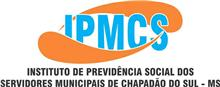                                                 RELATÓRIO RESUMIDO DE RECEITAS E DESPESAS      -        PERÍODO: 01-02-2020  a  28-02-2020Avenida Seis nº 1211 – Centro – Chapadão do Sul – MSCEP – 79560-000 – Fone (67) 3562-3497 CNPJ: 04.680.541/0001-69 E-mail: ipmcs@hotmail.comDescriçãoReceitasDespesasRendimentos das Aplicações Financeiras171.618,32Contribuição Patronal – Prefeitura – Parcial das competências 10 e 11/19 + juros 09/19  + Parcela 08/18 e Câmara Municipal 759.417,79Contribuição Funcional – Prefeitura Municipal – Parcial da competência 11/19 e Câmara Municipal 230.696,97Contribuição de 06 Servidores Inativos 2.465,94Contribuição dos Servidores Cedidos e Licenciados2.010,86Pagamento de Aposentadorias (140 Aposentados) 413.116,63Pagamento de Pensões  (29 Pensionistas)  50.792,40Complementação Salarial do Conselho Diretor  (3 Conselheiros Diretores) 8.346,91Pró-labore dos Conselheiros – 06 Membros do Conselho Curador - 05 Membros do Conselho Fiscal 2.734,38Diárias 5.211,40Reembolso de despesas de viagem 419,63ACONPREV – Consultoria Administrativa, Jurídica e Previdenciária Ltda – ME 6.735,34Plenus – Consultoria e Planejamento Contábil Eirelli 1.560,60Quality – Sistemas Ltda – locação de Software de Sistemas Integrados2.900,00ACTUARIAL – Assessoria e Consultoria Atuarial Ltda1.400,00Crédito e Mercado – Consultoria de Investimentos650,00Ministério da Fazenda – Contribuição PASEP referente a Competência – 01/202017.417,09ADIMP-MS Associação dos Institutos Municipais de Previdência 860,01OI, Sanesul e Energisa884,14Banco do Brasil – tarifas bancárias468,62BLIT Softwares e Tecnologia Digital Ltda ME – locação de servidor de e-mail e hospedagem de domínio 100,00Juliano Vezentin Eireli ME – compra de 01 Toner para impressora do IPMCS45,00Sebastião P. Pinto ME – prestação de serviços de Perícias Médica do Trabalho 1.200,00Garra Materiais de Construção Ltda – compra de 02 Tb de Silicone transparente 270 grs e 01 Torneira de lavatório ICO de ¼ 99,00DJ Comércio de Embalagens Ltda – compra de 01 pct de garfinhos c/50, 02 pct de guardanapos e 02 pct de pratinhos c/10 14,10Vera Brustolin Boff – compra de 04 Bolos para Coffee Break, Diretores e Conselheiros com representante da Sigma Sistemas de Software89,00Navarini & Navarini Ltda – compra de material de expediente292,70                                                                                                                                                          TOTAL     R$                   1.166.209,88515.336,95TOTAL DAS APLICAÇÕES FINANCEIRAS EM 28/02/2020       R$ 116.741.824,76TOTAL DAS APLICAÇÕES FINANCEIRAS EM 28/02/2020       R$ 116.741.824,76TOTAL DAS APLICAÇÕES FINANCEIRAS EM 28/02/2020       R$ 116.741.824,76                     Conselho DiretorDiretora Presidente – Agnes Marli Maier Scheer MilerDiretora de Benefícios – Mariza SchultzDiretor Financeiro/Contador – Jairo de Freitas CardosoConselho CuradorPresidente – Sonia Teresinha Pena Fortes MaranVice Presidente - Tarcisio José AgnesSecretária – Rosana Carvalho Masson Anselmo José Alpe Eli de Melo RamosAndréia Cristiane de LimaRodrigo de Moraes GambaLeonice Aparecida Camargo CostaConselho FiscalPresidente – Luiz Fernando da Silva TorresSecretária – Ana Caroline LeviskiMauricio Bulhões Pereira Clarice Preis Ivani Langner Wiezoreck